6 мая 2017 года на территории Екатериновского сельского поселения Щербиновского района состоялись соревнования в рамках Всекубанской эстафеты «Спортсмены Кубани»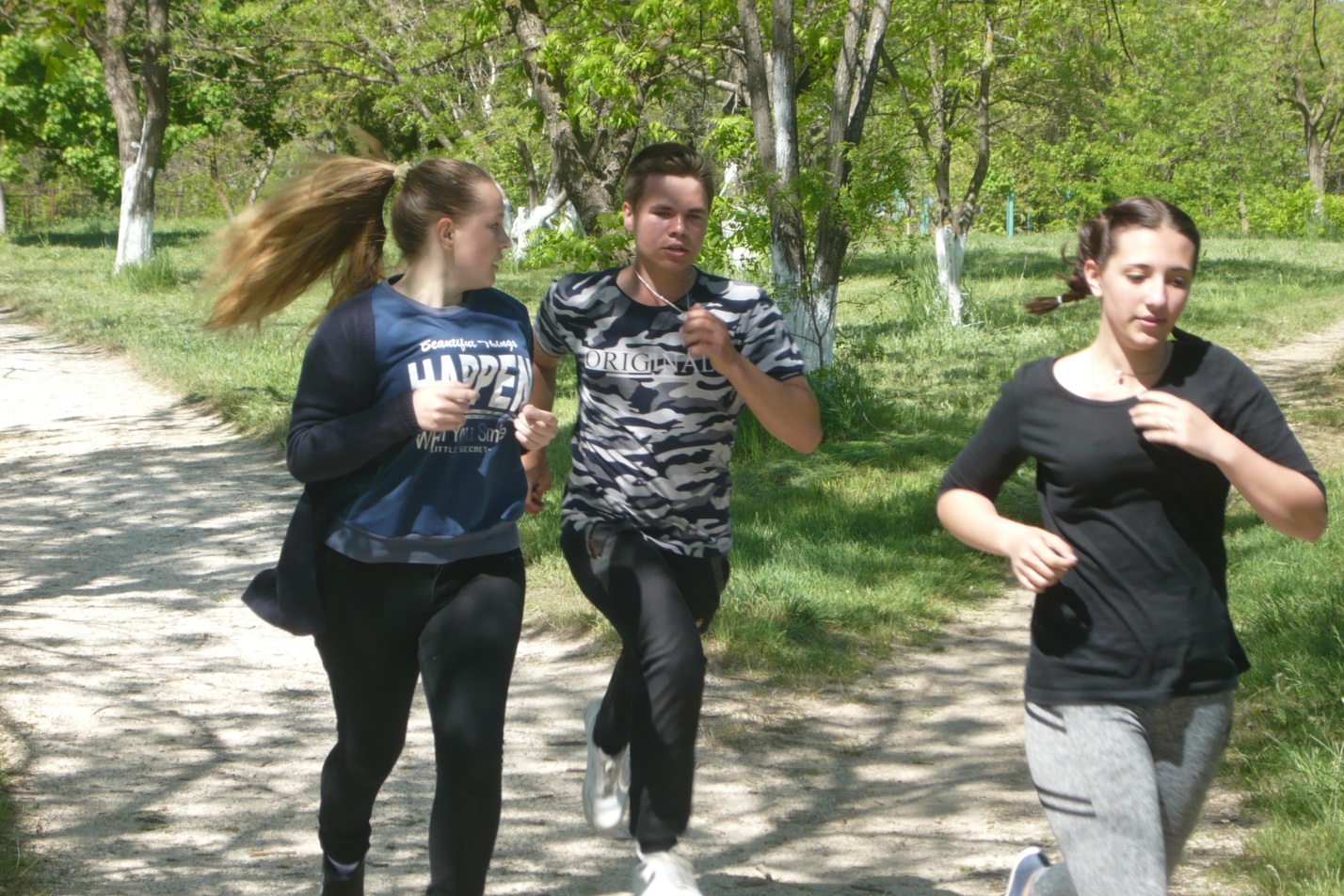 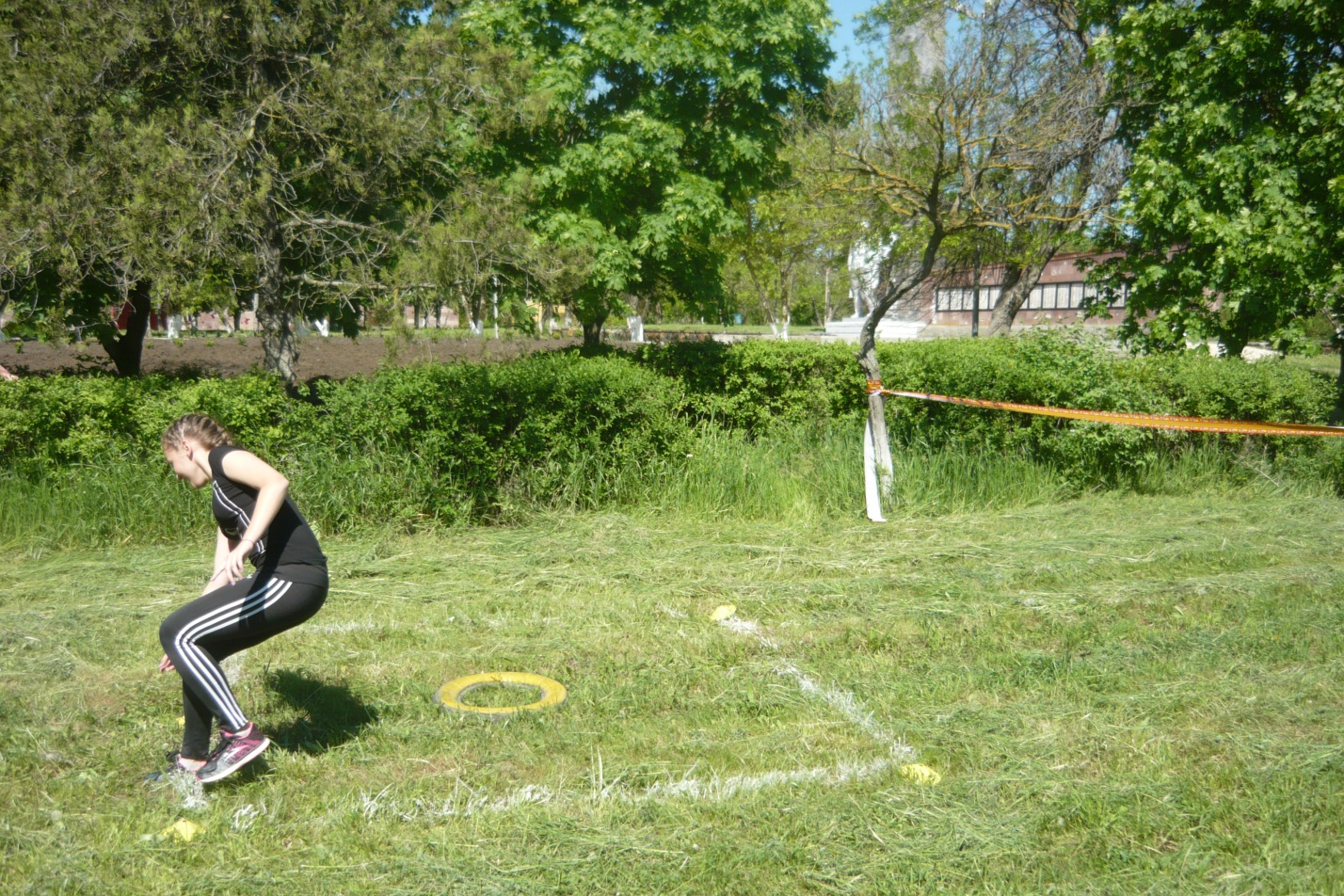 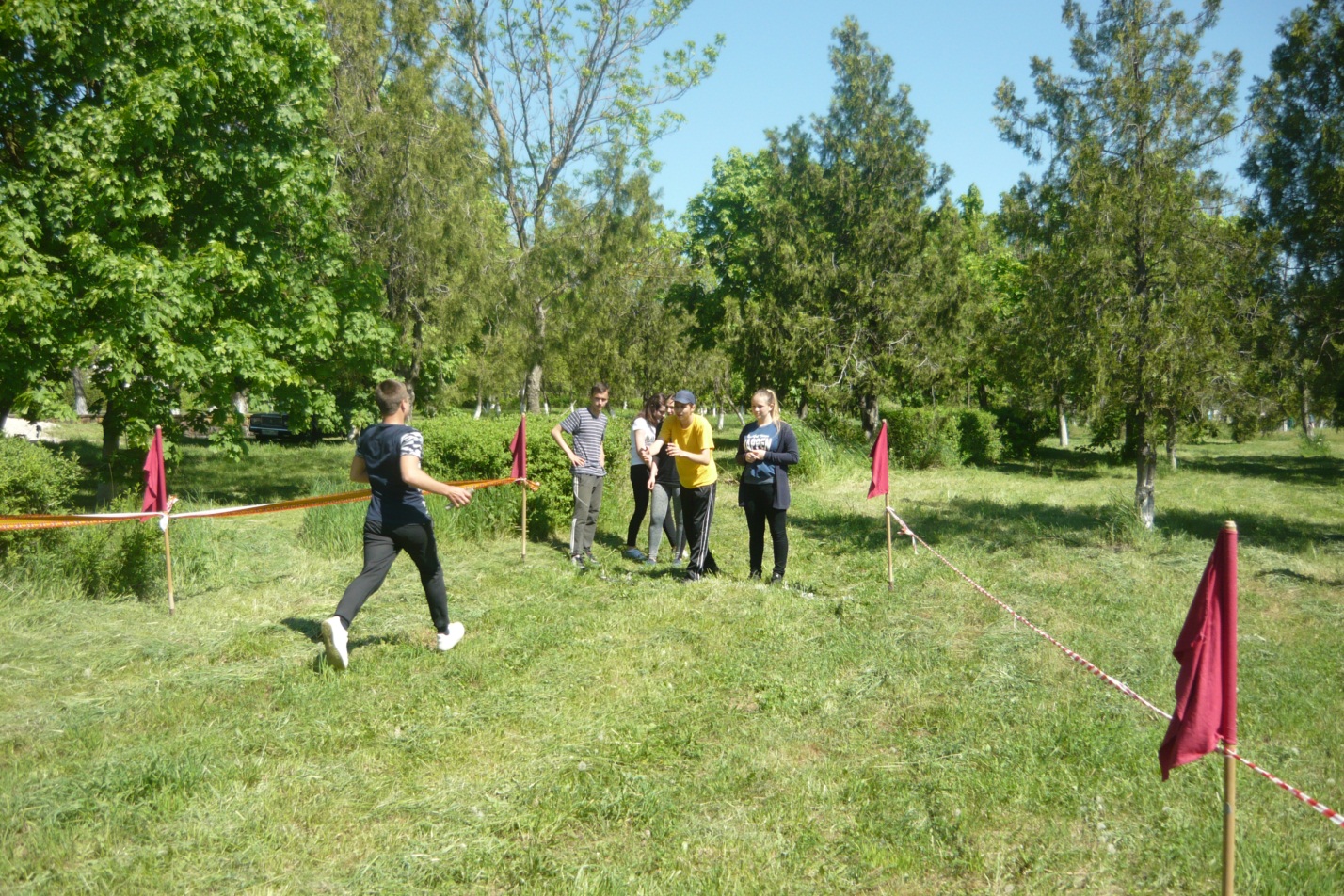 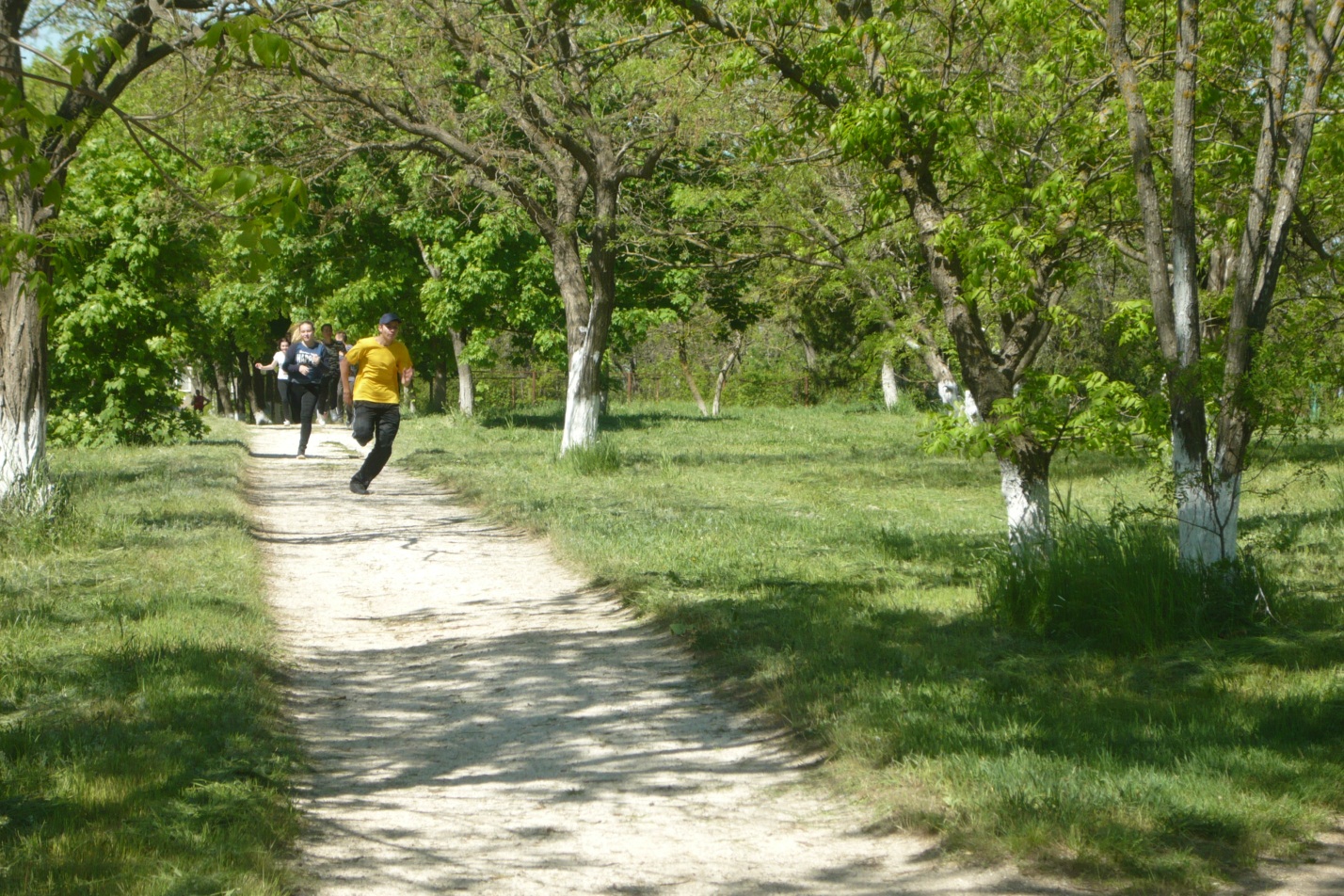 